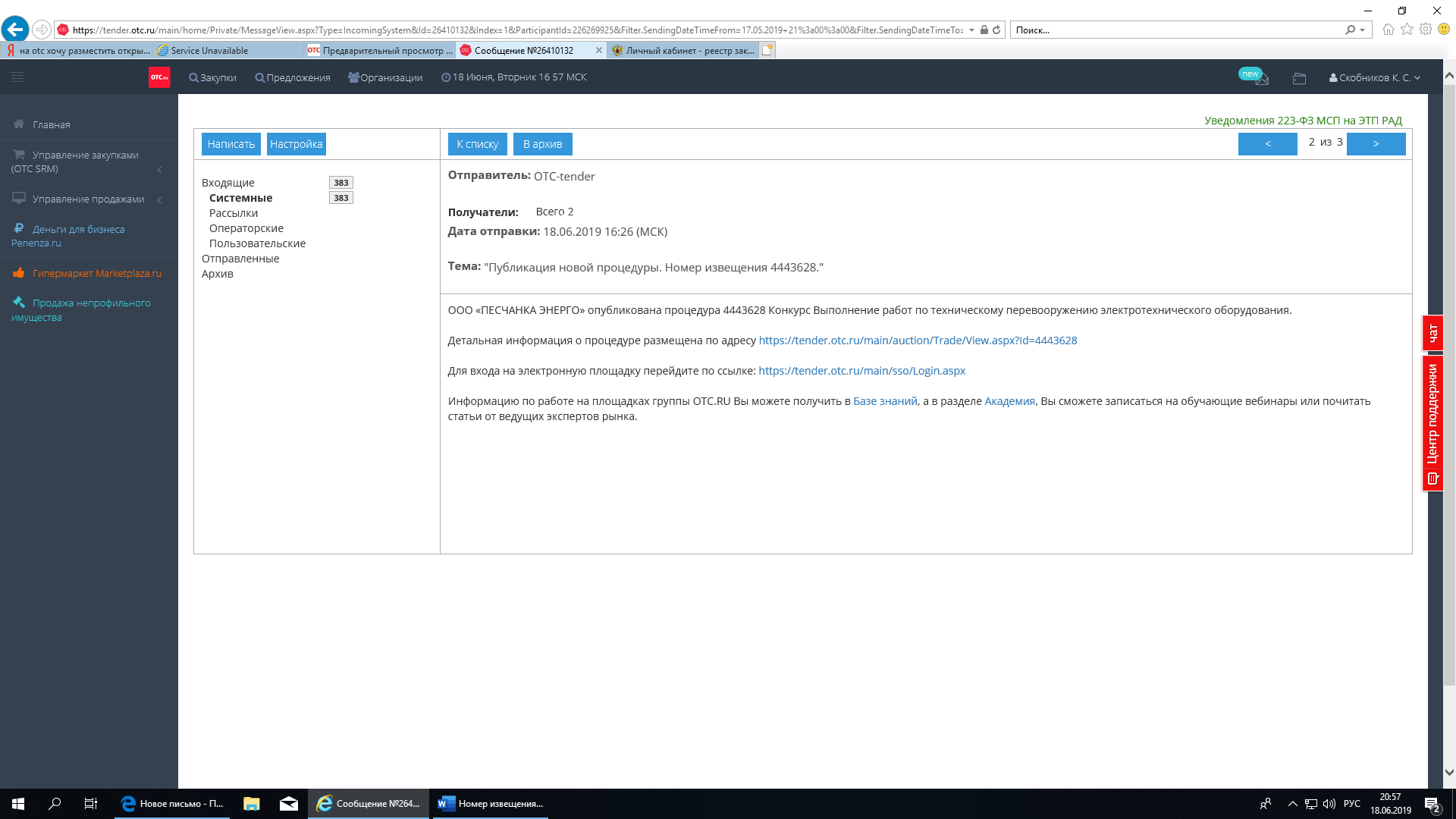 На отс    4443628Извещение о проведении закупкиИзвещение о проведении закупки(в редакции № 1 от 18.06.2019 ) (в редакции № 1 от 18.06.2019 ) Номер извещения в ЕИС31908002944